                 Заседание   Президиума № 292Российской академии естественных наук Брюсов пер. д.11                                                                                                            20.06.  2019г.здание Министерства науки  и образования                                                              14.00 час.                                                                                                                    конференц-зал, 2 этаж  ПОВЕСТКА ДНЯ                                                                                                                            Информация о деятельности РАЕН                                  О.Л. Кузнецов – президент РАЕН                                          20 мин. Информация о проведении отчетно-выборной Конференции РАЕН                                Л.В. Иваницкая – первый вице-президент-                                 Главный ученый секретарь РАЕН                                        10 мин.Доклад «Актуализация  проблемы обеспечения  электромагнитной безопасности населения и пути ее решения»                                Ю.А. Рахманин – вице-президент РАЕН, академик РАН,                                 д.м.н., проф., Главный научный консультант ФГБУ                                «Центр стратегического планирования и управления                                 медико-биологическими рисками здоровью» МЗ РФ.          20 мин                         Научный доклад «Светодиоды: новые проблемы и задачи светотехники»                                Г. В. Боос –  д.чл. РАЕН, президент международной                                Светотехнической компании «БЛ-Групп»                             25 мин                                                                                                                                                                                                                                     .Научный доклад «Экологически безопасные строительные материалы: эколого-экономический анализ  и перспективы их массового производства и применения»                                 В.В. Мальцев – д.чл. РАЕН д.х.н.,                                  ООО «НПО «ЭкРусХим»                                                        25 мин    Разное                                                                                                   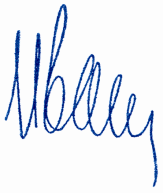 Первый вице-президент - Главный ученый секретарь РАЕН 			                                      Л.В. Иваницкая